24.1	Artwork to Commemorate the 1919 Great Air RaceCommon No.:	 Author:	Executive Manager Enivronment & CommunityAuthoriser:	General Manager Community and Regulatory Services Attachments:	1.	2014 Fannie Bay History and Heritage Society Great Air Race Submission to Council  2.	Great Air Race - Consultation Summary  3.	Great Air Race - City of Darwin Maintenance Works  4.	Great Air Race Artwork - Proposed Budget   SummaryThe purpose of this report is to provide advice to Council regarding the installation of Public Art to commemorate the 1919 Centenary of the Great Air Race.Key Issues	December 2019 will mark the centenary of the Great Air Race. 	The Northern Territory Government is funding a number of initiatives to commemorate this event and attract tourists. 	Celebrations will occur nationally and internationally during 2019 culminating in the anniversary on 10 December 2019.	An air show and expo is planned for November/December 2019.	A previously planned E-race has recently been cancelled.	City of Darwin has a number of commemorative assets in the form of interpretative signage, memorial markers, plaques, and directional signs that are aged and damaged. 	Up to $50,000 will be spent on repairing, replacing or enhancing City of Darwin’s existing infrastructure in advance of the celebrations. 	The Arts and Cultural Development Advisory Committee were divided in their response to commissioning public art for the Great Air Race.	Given the amount invested in repairing and enhancing Council’s heritage infrastructure and the lack of strategic alignment of an artwork for this event, staff recommend that Council does not commission public art to commemorate the Great Air Race.BackgroundAt the 1st Ordinary Council meeting in December 2017, Council resolved the following, DECISION NO. 22\0325 (12/12/17)Centenary of the Great Air RaceTHAT a report come to Council regarding potential public art installations for the Centenary of the Great Air Race in 2019, including consideration of Ross Smith Avenue.At the 2nd Ordinary Council meeting in February 2019, Council resolved the following, DECISION NO.22\1321Art Work to Commemorate the 1919 Great Air RaceA.	THAT Council prepare a report on the commissioning of a Council Artwork to commemorate the 100 year Anniversary of the Great Air Race.B.	That Council refer an amount for such an artwork to the 2019/20 budget deliberations.C.	That in the preparation of this report Council consult with the Arts and Cultural Development Advisory Committee and other groups, departments and private enterprise who are organizing celebrations for this event.History of the Great Air Race In 1919 the Australian Government held a £10,000 prize for the first Australian only crew to fly from England to Australia in less than thirty days. Known as ‘The Great Air Race’ the contest was conducted under the supervision of the Royal Aero Club. The first aircraft to arrive on 10 December 1919 was a Vickers Vimy crewed by Captain Ross Smith (pilot), Lieutenant Keith Smith (co-pilot navigator) and mechanics Sergeants Wally Shiers and Jim Bennett. It will be the 100-year anniversary of the Great Air Race in December 2019. The Northern Territory Government is funding a number of initiatives to commemorate this event and attract tourists.DiscussionPlanned Commemorative ActivitiesRoss Smith Memorial Restoration and Site UpgradeThe Ross and Keith Smith Memorial was erected in 1923 by the Federal Government to commemorate the landing of the first aerial flight from England to Australia. Heritage NT spent $268 000 on site redevelopment and upgrade of the 95-year-old heritage listed Ross Smith Memorial (also known as Aviators Memorial or Obelisk, located at Fannie Bay); completed in time for the 99th anniversary in December 2018. Council supported these works, providing approximately 10 trees and spray grass for revegetation of the area and staff time in-kind. This redevelopment coincided with the Great Air Race Major Event media launch where the teams for the E-Race (see below) and sponsors were announced publicly. Great Air Race Suite of Programs The Northern Territory Government will run a number of events throughout the year that are expected to generate national and international tourism. This program was announced on 10 December 2018 however the activities and events are not yet available. Fannie Bay History and Heritage Society:The Fannie Bay History and Heritage Society lobbied the Territory Government for the restoration of the Ross Smith Memorial and for commemorative activities to be implemented at a Territory level. They also approached Council in 2014 (original letter provided at Attachment 1.) to advocate for Council’s involvement in centenary events.  These included: 	A commemorative celebration at 3:40 pm on 10 December 2019 at the Fannie Bay memorial 	A Government House function hosted by the Administrator, for local and interstate invited guests	A Lord Mayoral event in the Civic Centre, acknowledging Darwin’s debt to aviation	Invitation to attend celebrations sent to descendants of the Smiths, Bennet and Shiers	Commemorative postage stamp and coin issues 	A Vickers Vimy replica on permanent public display (such as at the Darwin International Airport of the Australian Aviation Heritage Centre, Darwin) 	Historical talk at evening reception for invited guests, to open a display in the NT Library 	Featured articles in a variety of glossy magazines, such as airline in-flight publications	Features in National and Australian Geographic, aviation, historical etc. In preparation for the centenary celebrations the Fannie Bay History and Heritage Society have also advocated the following infrastructure developments:	Applied for the name change of Lot 11900 (3) Colin St, Muirhead to ‘Jim Bennett Park’ or ‘James Mallett Bennett Park’. City of Darwin has received a naming request from the Fannie Bay History and Heritage Society to support an application to the Place Names Committee. This proposed name change is the subject of a further report to Council at this meeting (1st Ordinary in April 2019).  	Petitioned for the upgrade of Smith Park and Aviators Park, Fannie Bay.City of Darwin ContributionHeritage Contribution City of Darwin owns, manages and maintains two marked history walks and four parks in the Parap/Fannie Bay vicinity that are dedicated to Aviation history. The key feature of one of these walks and three of the parks – Aviators Park (Ross Smith Avenue), Smith Park (on Giles St) and Arafura Park (Ross Smith Avenue) is the Great Air Race. Memorial Contribution Additionally, The Ross Smith Memorial (Aviators Memorial or Obelisk) is located at the end of Ross Smith Avenue on the Fannie Bay waterfront. It is within Crown Land, designated as Lot 5975 Town of Darwin. The allotment and the Memorial are government owned and are managed by the Department of Lands, Planning and the Environment (DLPE). However, Lot 5975 is maintained by the City of Darwin (CoD) under a fee for service contract arrangement with the DLPE. To date, the fee for service does not include any repairs or maintenance for the Memorial or its surrounding infrastructure.Maintenance Contribution City of Darwin has a significant number of commemorative assets in the form of interpretative signage, memorial markers, plaques, and directional signs that are aged and damaged and in need of timely repair and/or refurbishment. These works are scheduled for works in the first half of 2019 and have been funded out of the existing operational Infrastructure Maintenance budget. ConsultationIn the preparation of this report, staff consulted with the Arts and Cultural Development Advisory Committee and other groups and departments who are organising celebrations for this event. The outcomes of this consultation are provided at Attachment 2 Note that the private enterprise commissioned to deliver the Great Air Race program in Darwin is no longer involved in delivery and the program will be directly managed by NT Major Events.The Arts and Cultural Development Advisory Committee were differing in their opinions on the commissioning of Public Art to commemorate the Great Air Race. A slight majority of respondents were against commissioning artwork for this historical event. Whilst representatives of heritage departments and interest groups were in favour of the commission they are a special interest group and their comments may not be as reflective of the general population.  Significant consultation with key staff involved in events, arts and cultural development and infrastructure maintenance has been ongoing since 2018 to determine the best investment for Council in this event. Over this time, preparations for the centenary events have commenced by way of extensive maintenance works by Council (detailed in Attachment 3), as well as investment from external agencies. Given the level of expenditure by Council on maintenance of existing assets, combined with expenditure by other agencies, staff does not consider further investment in public art to be strategic or best value for public art outcomes.  However, should Council determine that a piece of public art is to be commissioned, it is recommended that adequate budget (as provided in Attachment 4 to this report) be allocated and the themes, location and scale/scope of works shall be based on consultation undertaken to date and provided in Attachment 2 to this report, but will be subject to broader consultation to ensure community support for the project is achieved.  Further, should Council proceed with commissioning public art, a Public Art Panel with appropriate skills and expertise is established to ensure best practice public art outcomes for the commission.Strategic EnvironmentThe issues addressed in this Report are in accordance with the following Goals/Strategies as outlined in the ‘Evolving Darwin Towards 2020 Strategic Plan’:Goal4 Historic and Culturally Rich CityOutcome4.1 Recognised key activities and eventsKey Strategies4.1.2 Promote Darwin’s war time, military and aviation historyLegislative/PolicyThis report is consistent with City of Darwin Policy No. 007 - Arts and Cultural Development.The stated objective of City of Darwin Policy No. 084 Public Art is to create a visible arts presence throughout the municipality through planning, design and celebrating the values of Darwin, its history, its cultures and future aspirations. ConsultationInternalIn preparing this report, the following City of Darwin officers were consulted:	Community Events Producer	Arts and Cultural Development Co-coordinators	Planning Coordinator	Technical Officer Parks and ReservesExternal	Arts and Cultural Development Advisory Committee	NT Heritage 	Fannie Bay History and Heritage SocietyBudget/Resource ImplicationsThe budget estimate to deliver a statement piece of public art is $170,000 (more detail is provided in Attachment 4). This amount includes of staff wages to design, develop and deliver the project and for the commission itself. Maintenance costs of $5000 per year are anticipated based on equivalent current maintenance expenses for the public art at Parap Pool.If Council intends the artwork to be located on Ross Smith Avenue and be visible as a statement piece of art for motorists, cyclists and pedestrians alike the artwork will need to be of significant dimensions to attract attention and be ‘readable’ in this location. Consequently, the budget reflects the scope of the project similar to the stand alone work at Parap Pool. This artwork (exclusive of the integrated façade) cost Council $180 000. This amount does not incorporate ongoing maintenance costs or project management wages. The staff requirement is estimated at 1 day a week for 6 months and are costed as an additional requirement beyond the capacity of current staffing levels.  As per Decision No. 22\1321, this amount has been referred to the 2019/20 budget deliberations. RiskThere are moderate financial, operational and reputational risks associated with this project: 	Failure to provide adequate budget could lead to a substandard outcome that does not meet Council or community expectations. 	Failure to provide adequate staffing resources to this project could lead to delays and mismanagement of the project.	Failure to extensively consult the community on this public artwork may result in negative public reaction and negative media reporting. 	There has been no Council run consultation on the centenary of the Great Air Race and the value and importance the community places on this event and any associated council expenditure.To mitigate these risks, broad community consultation and an appropriate budget allocation will be required. LegalN/AArts, Culture & EnvironmentArts, culture and environment have been considered and integrated into this report. See discussion above. 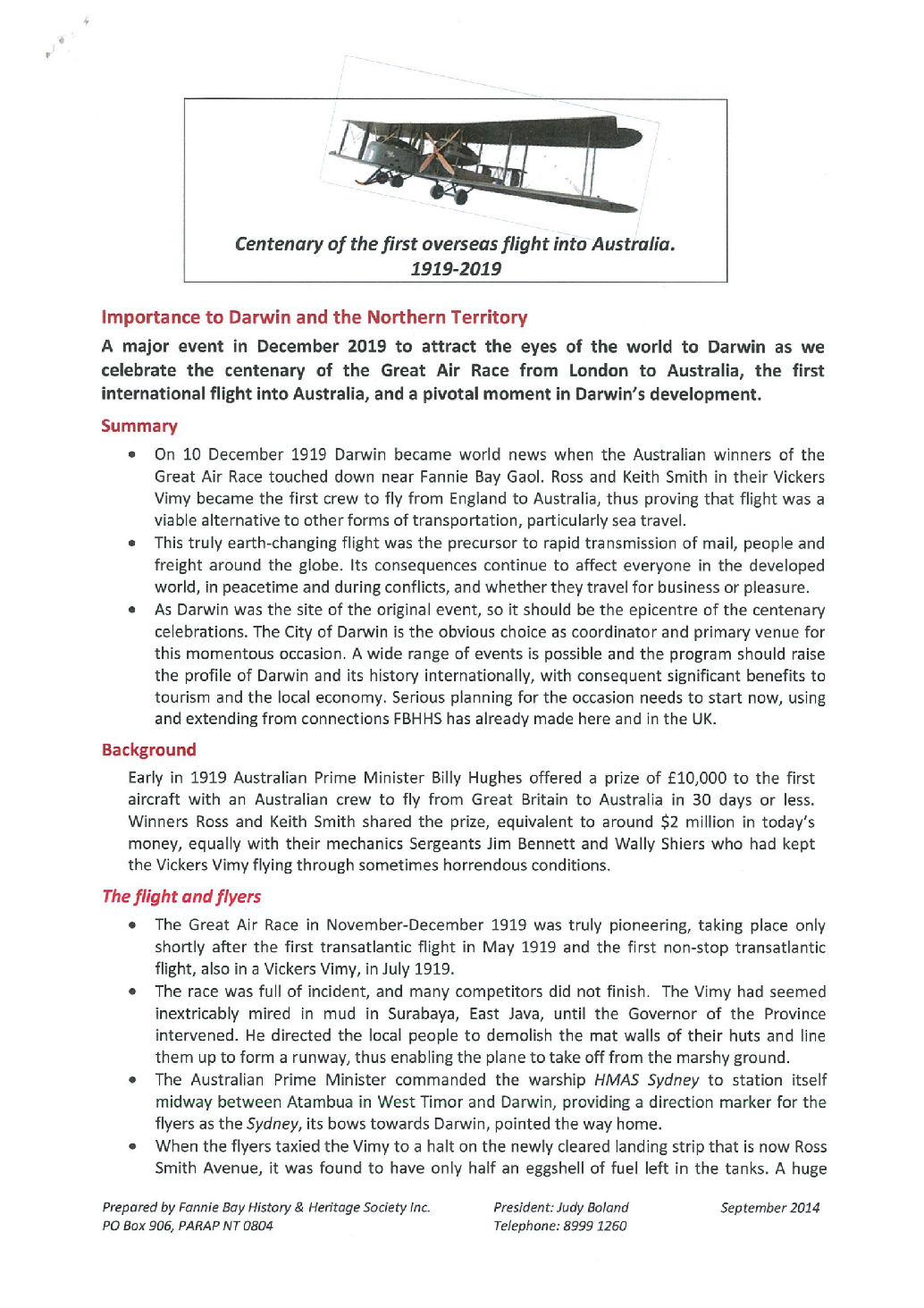 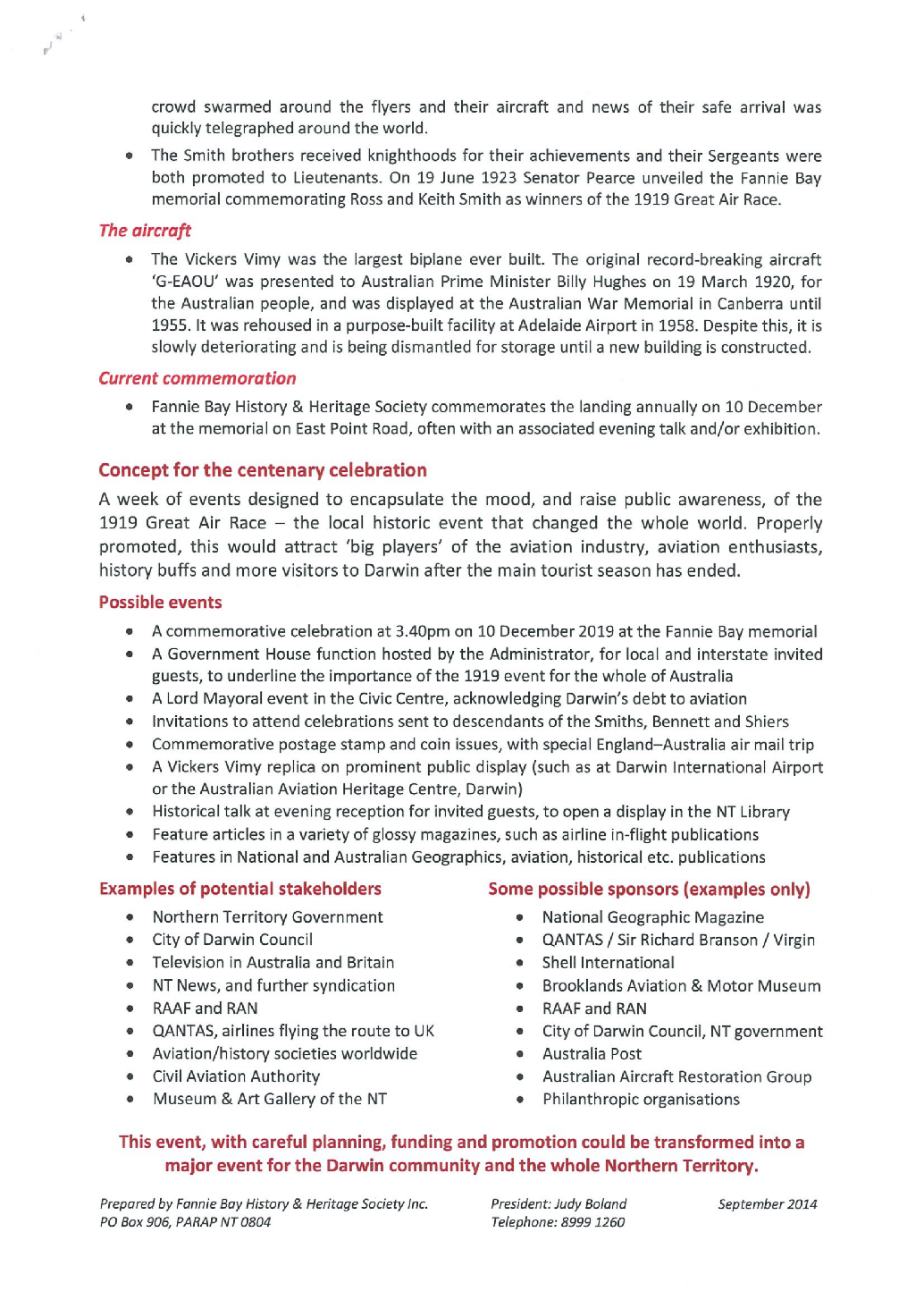 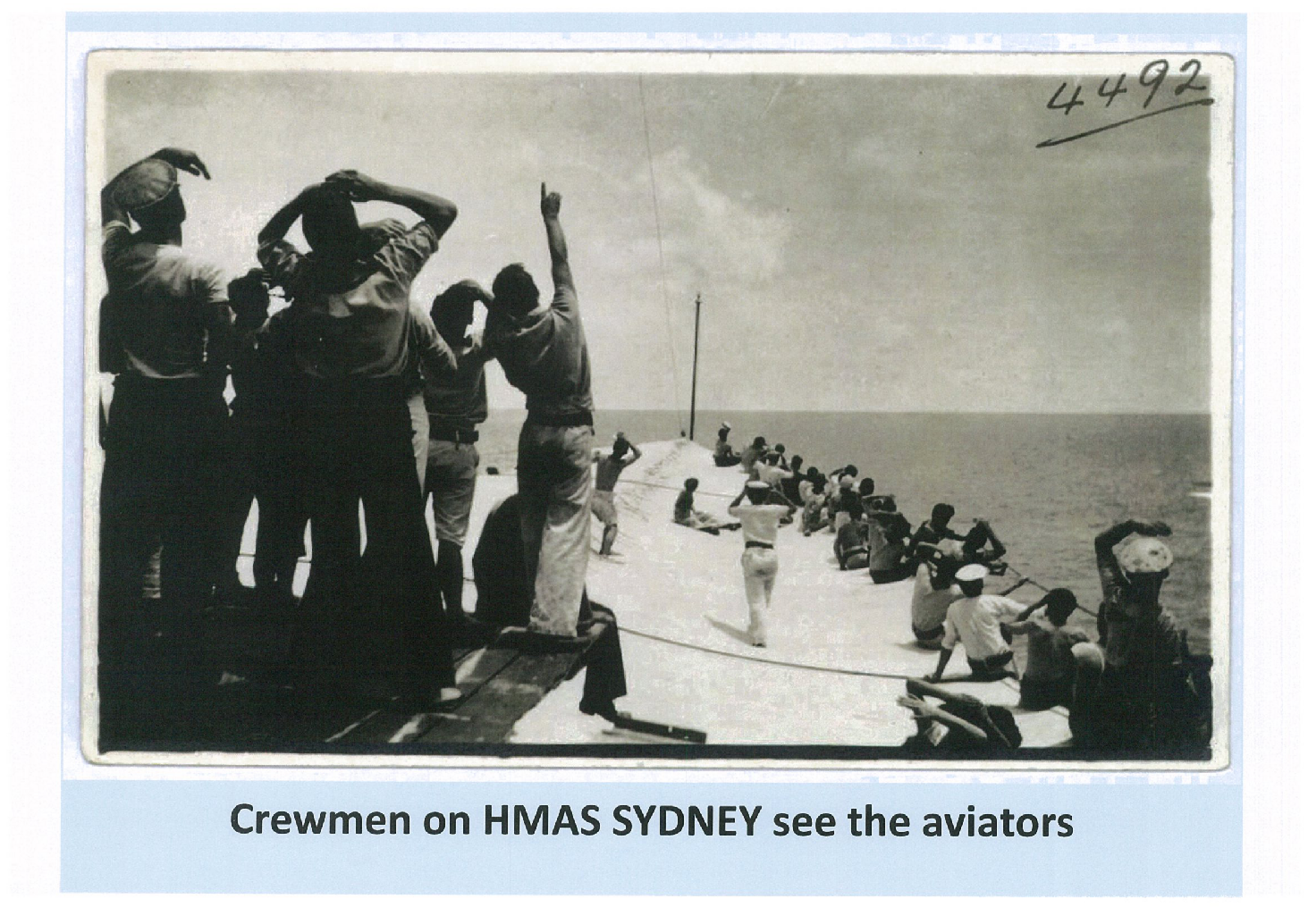 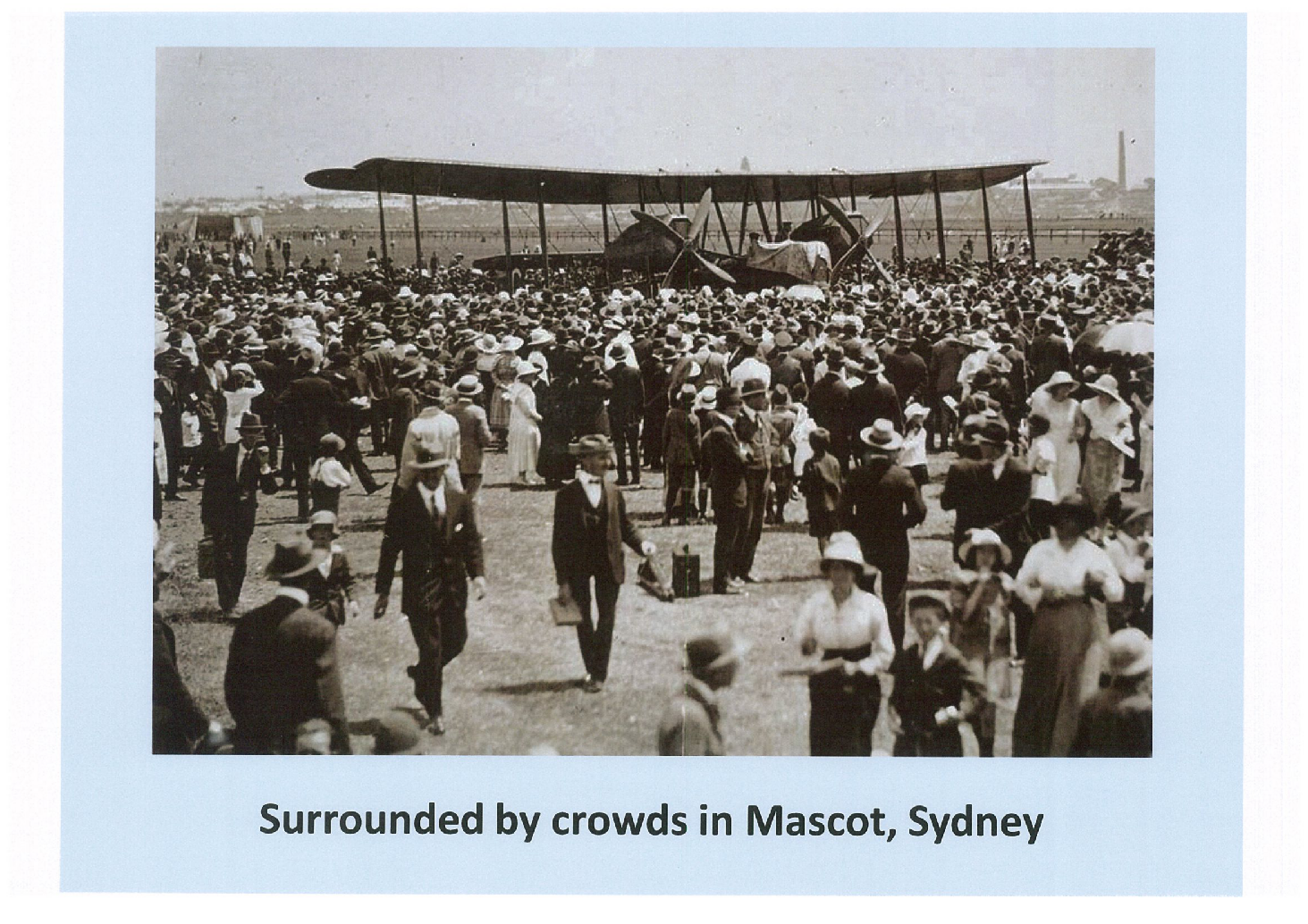 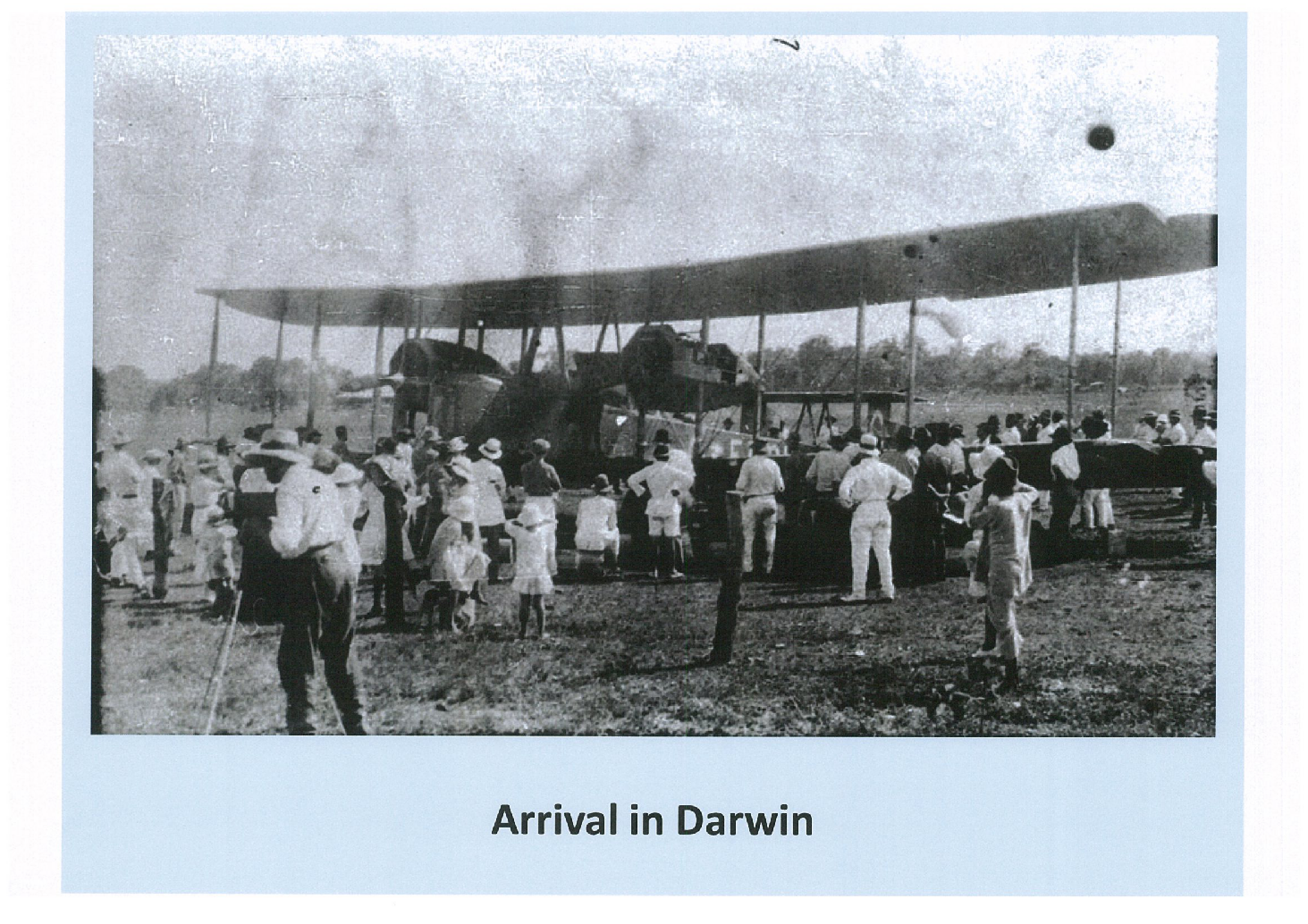 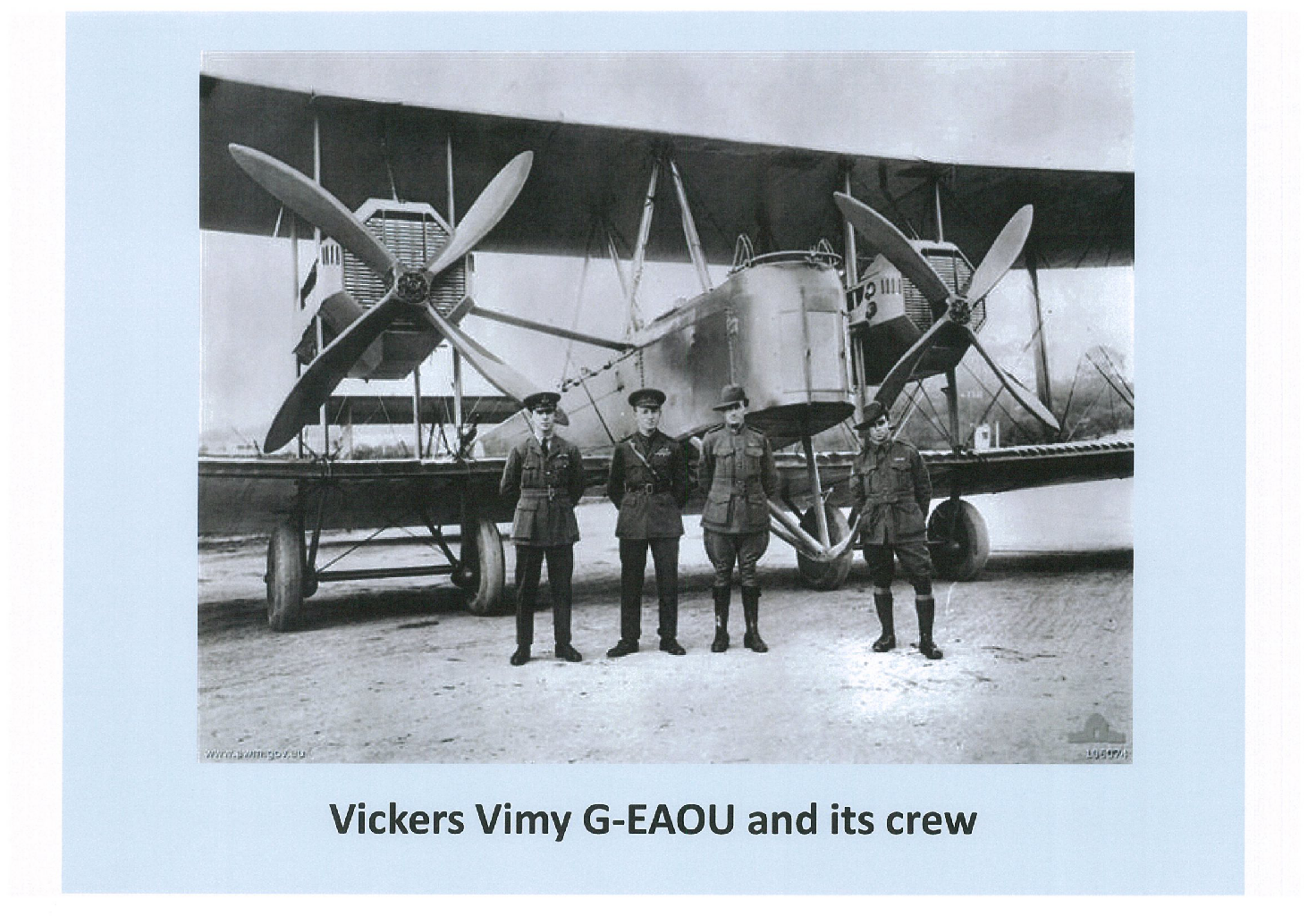 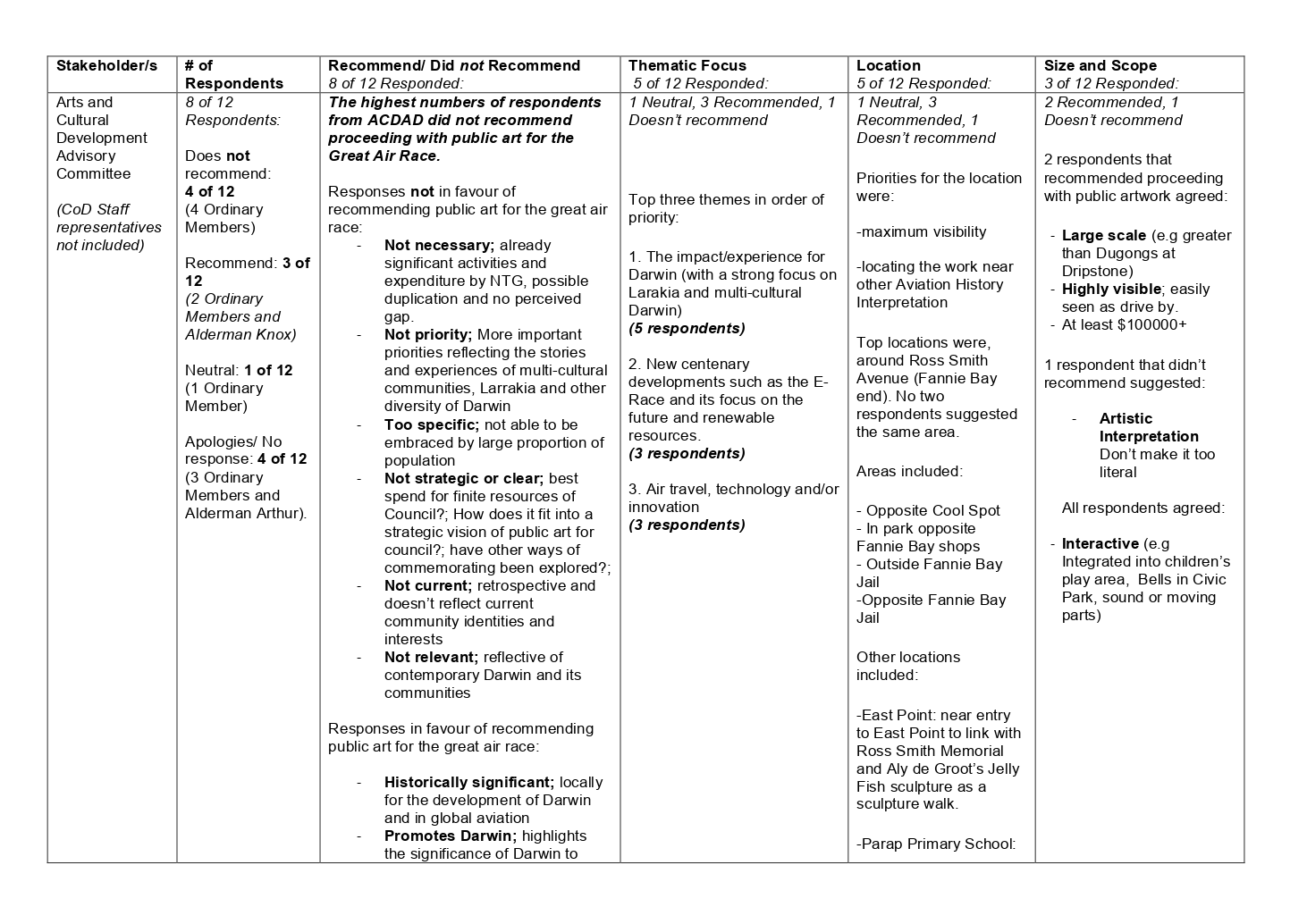 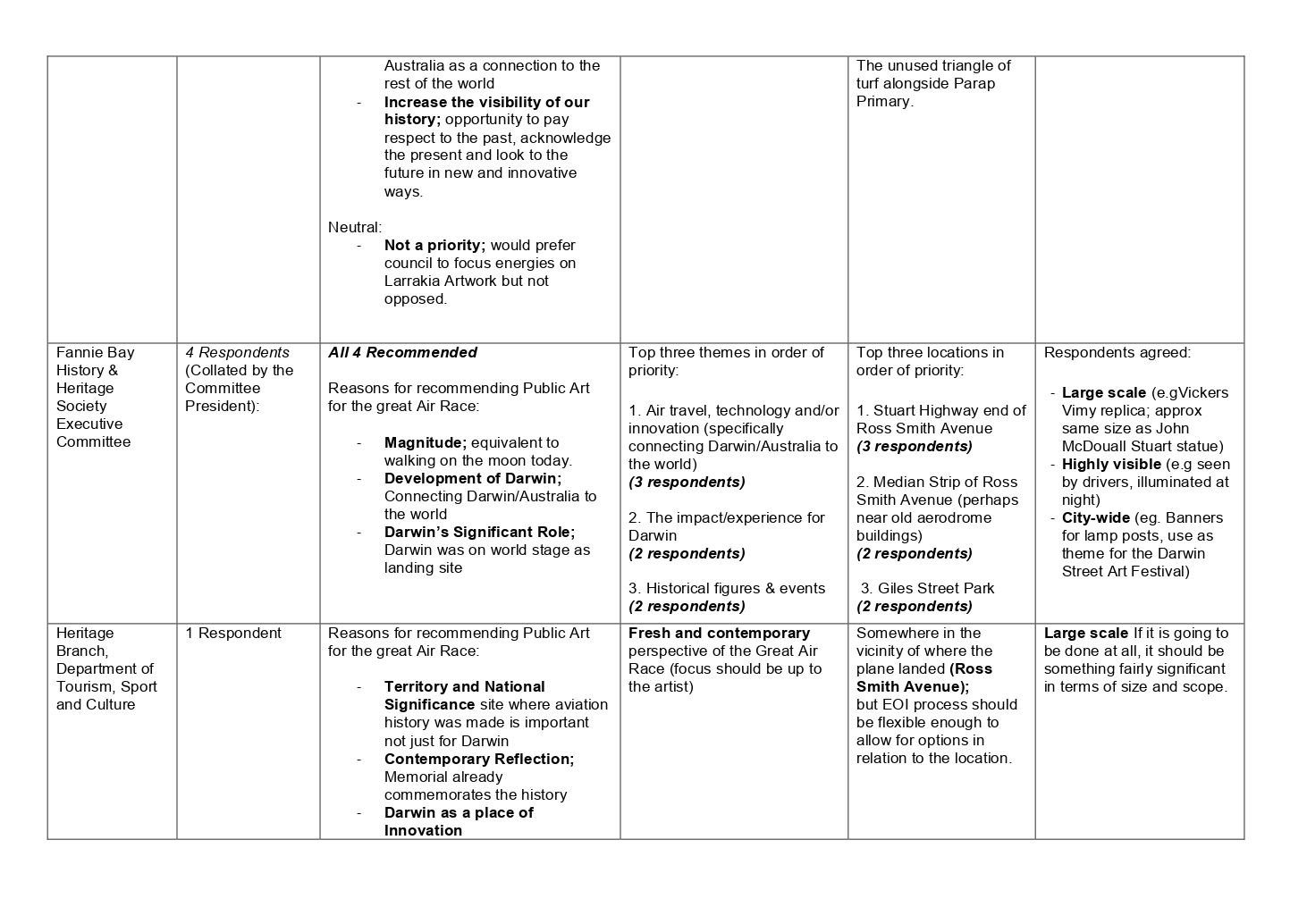 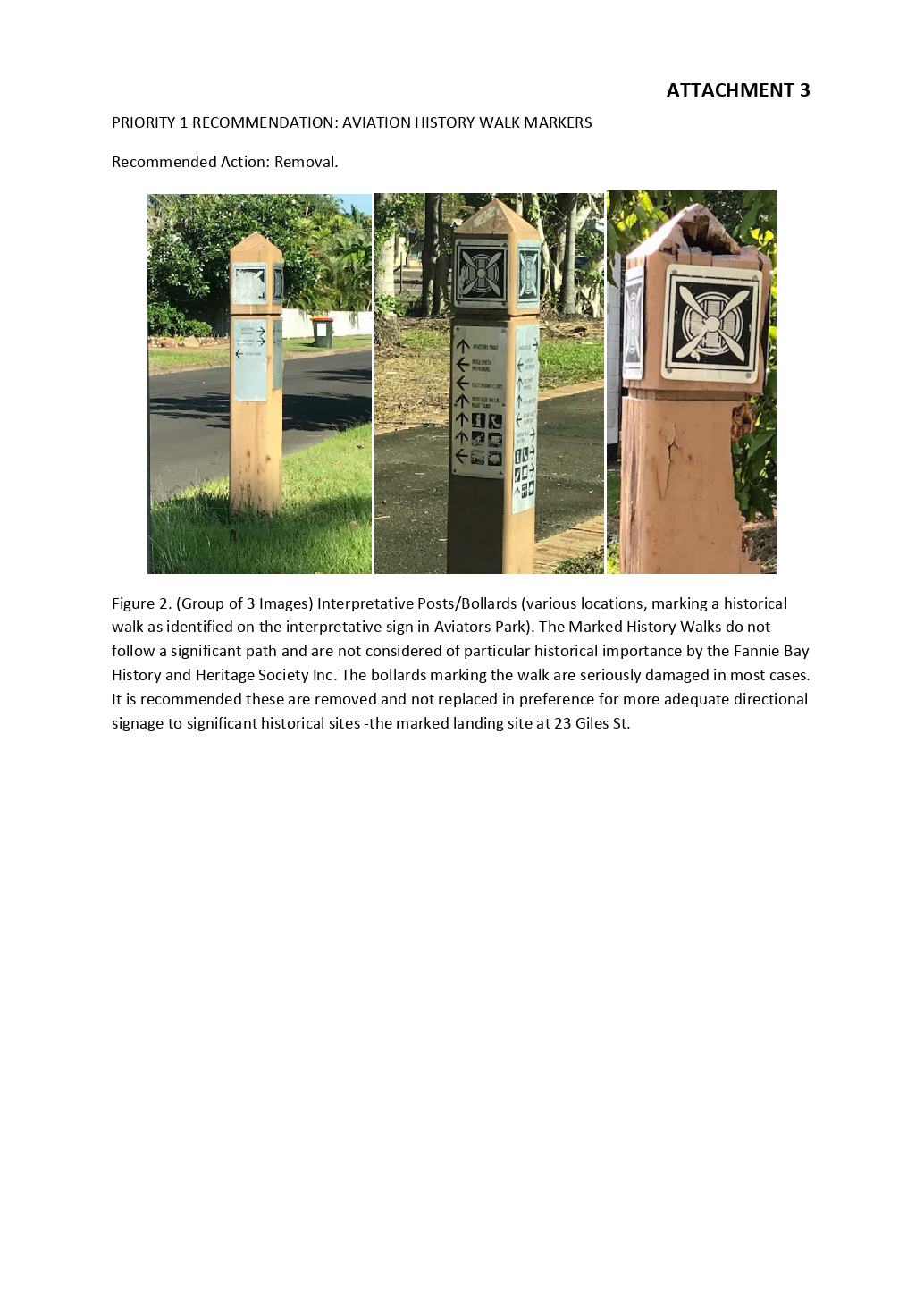 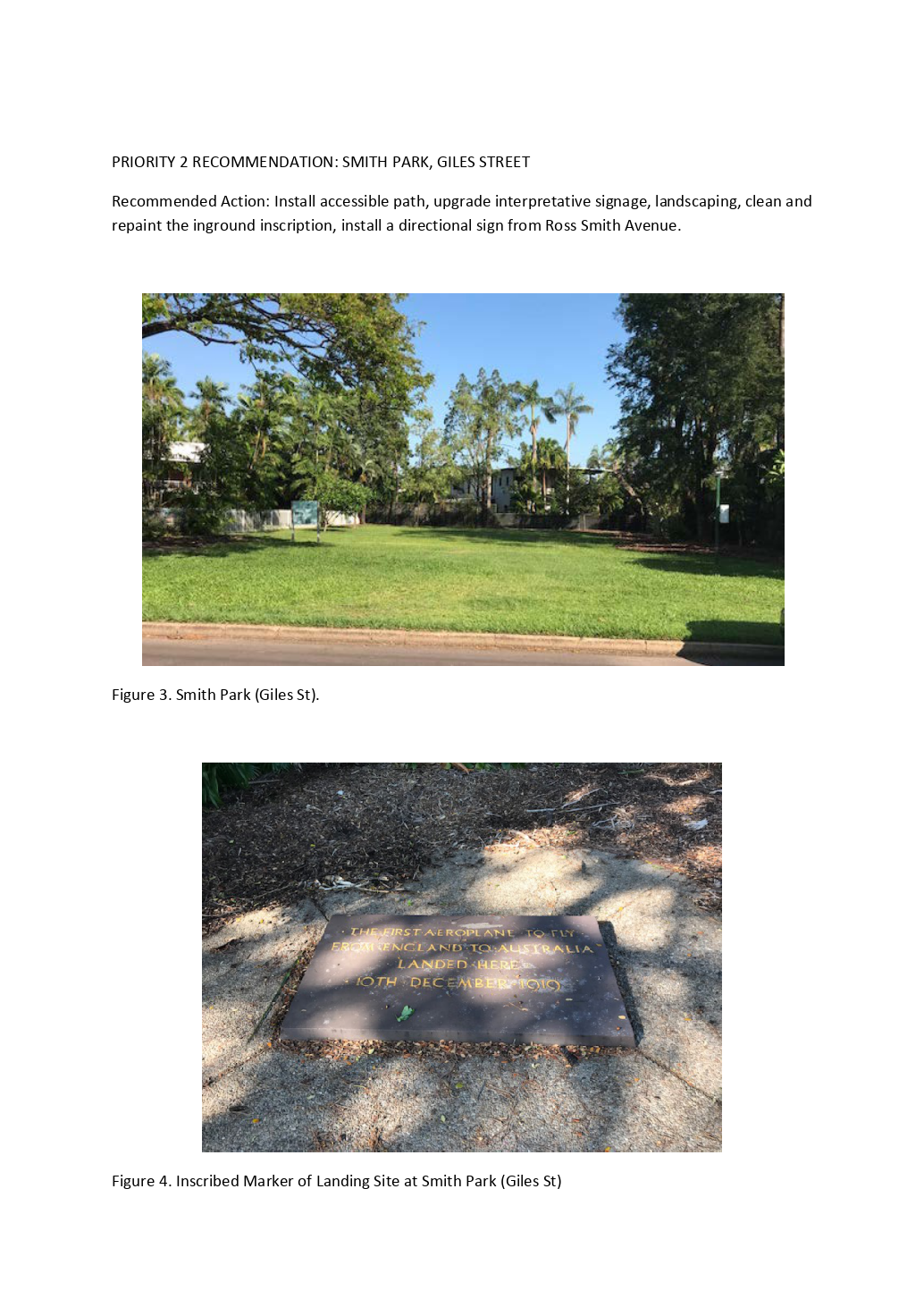 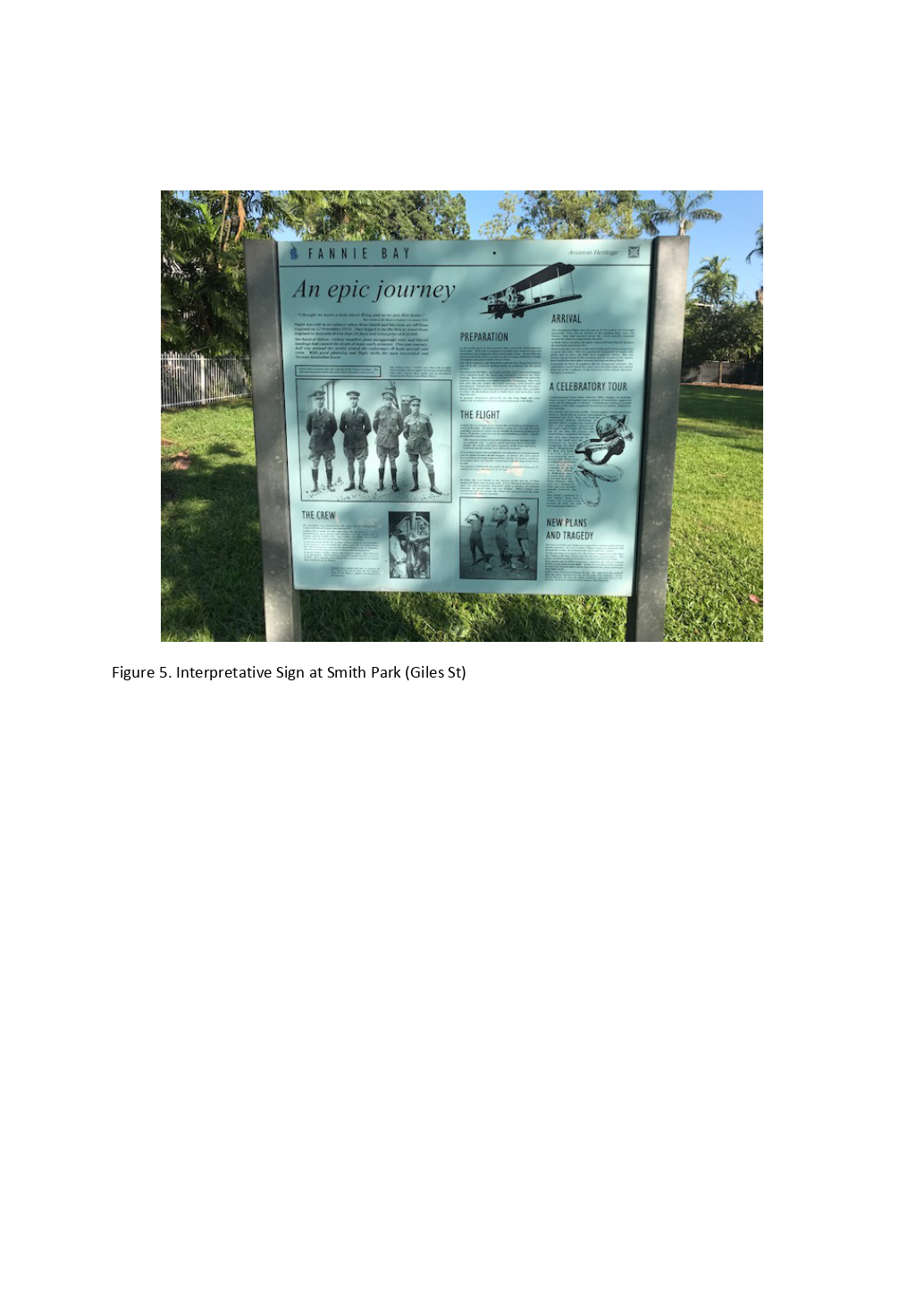 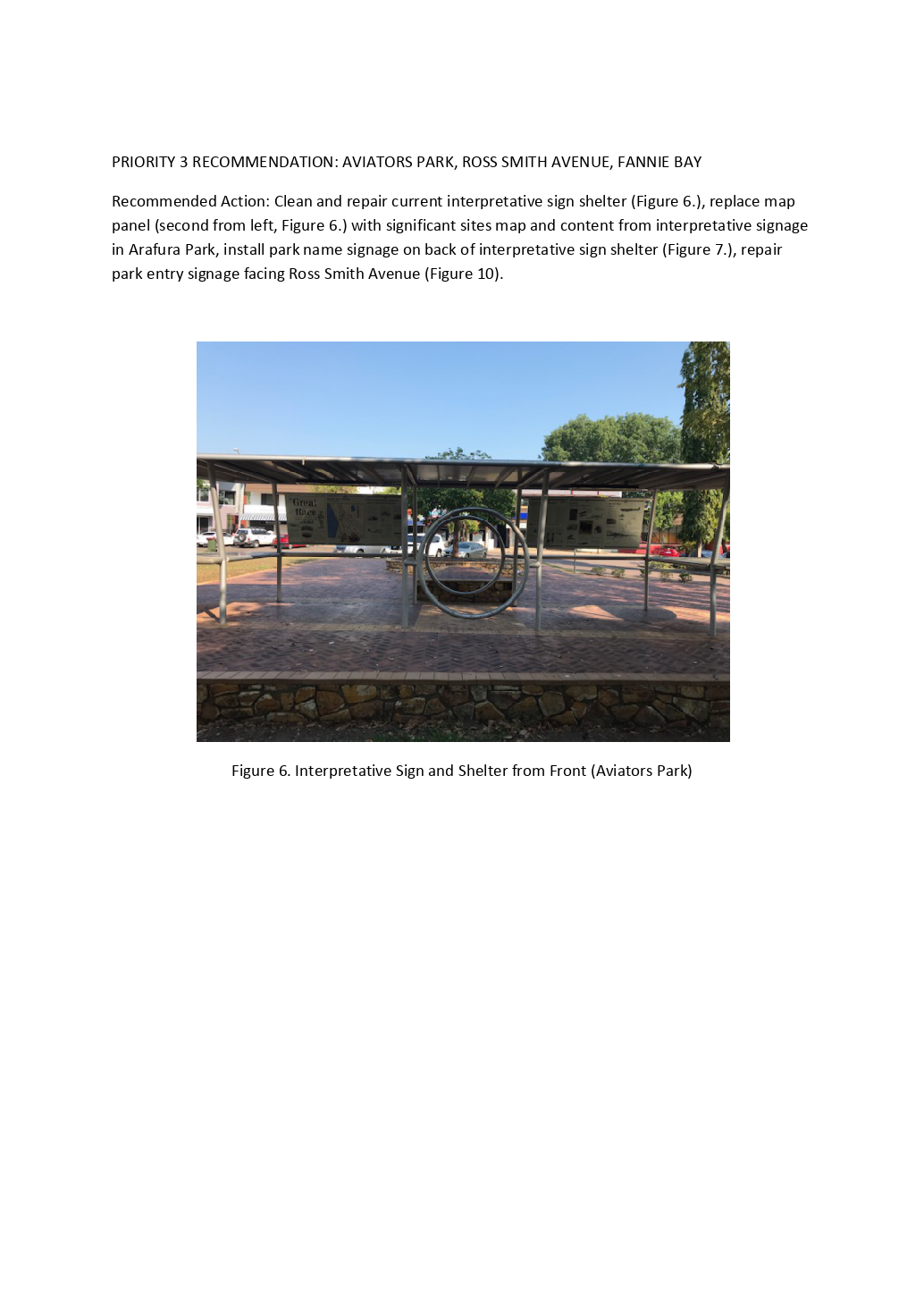 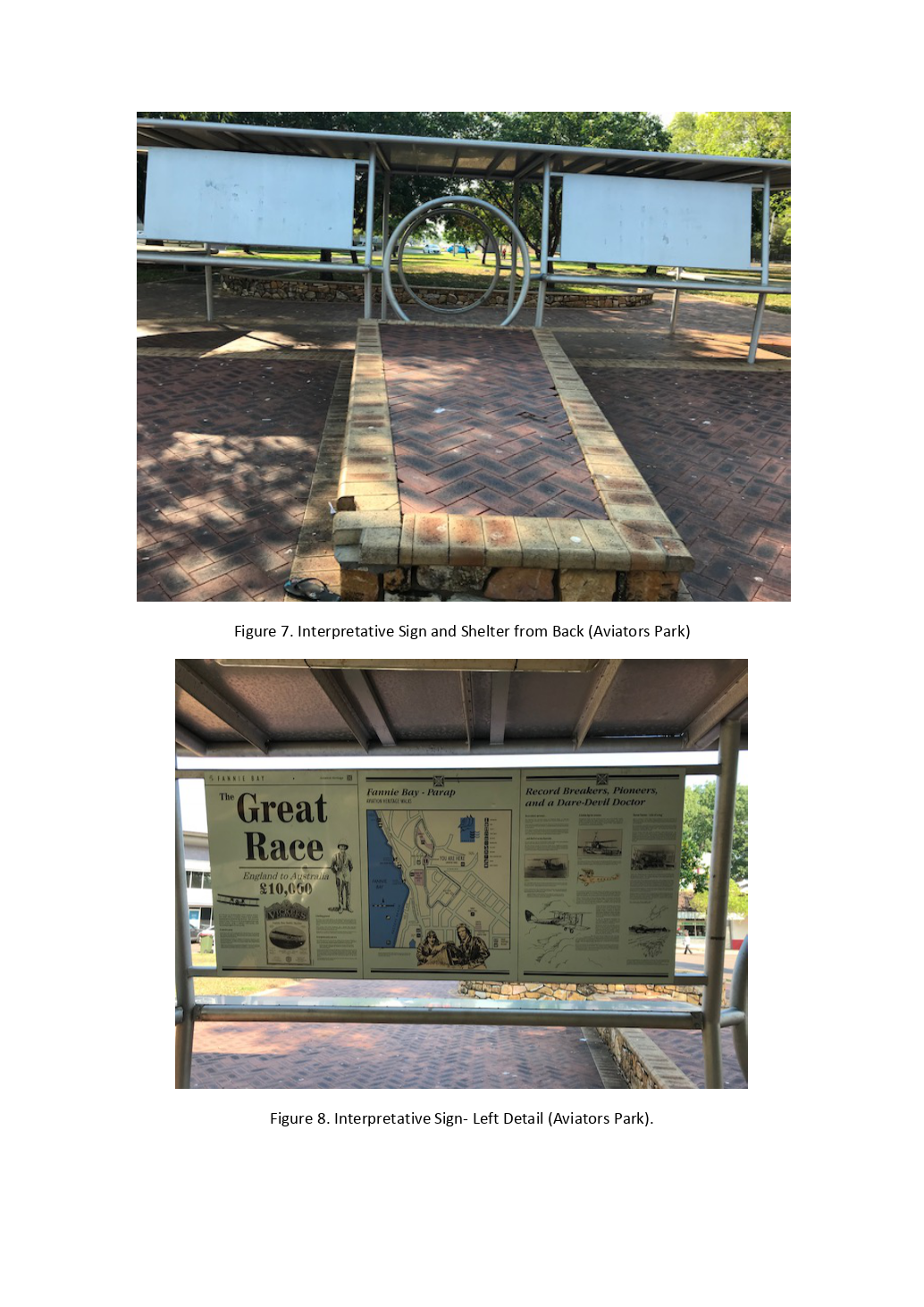 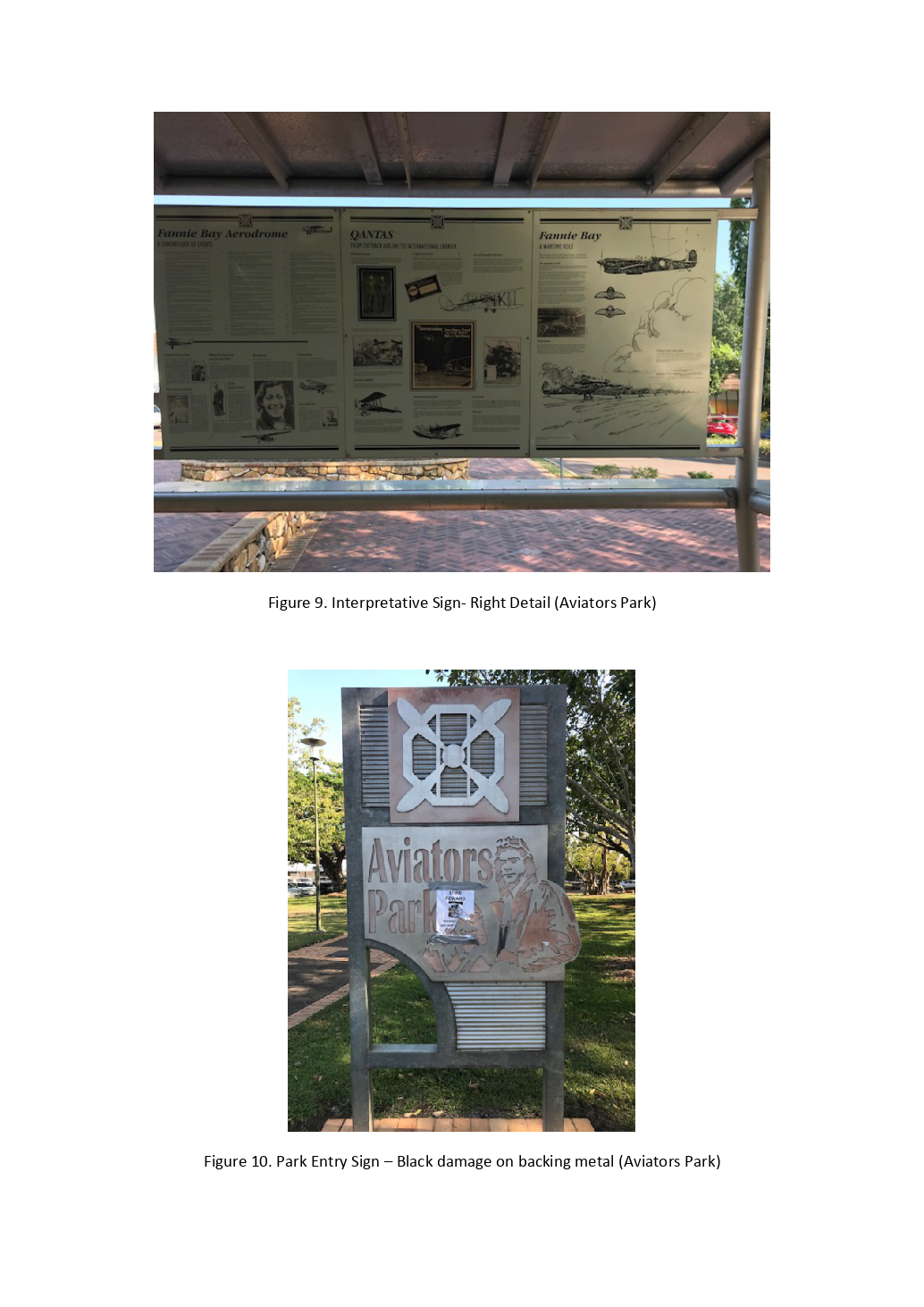 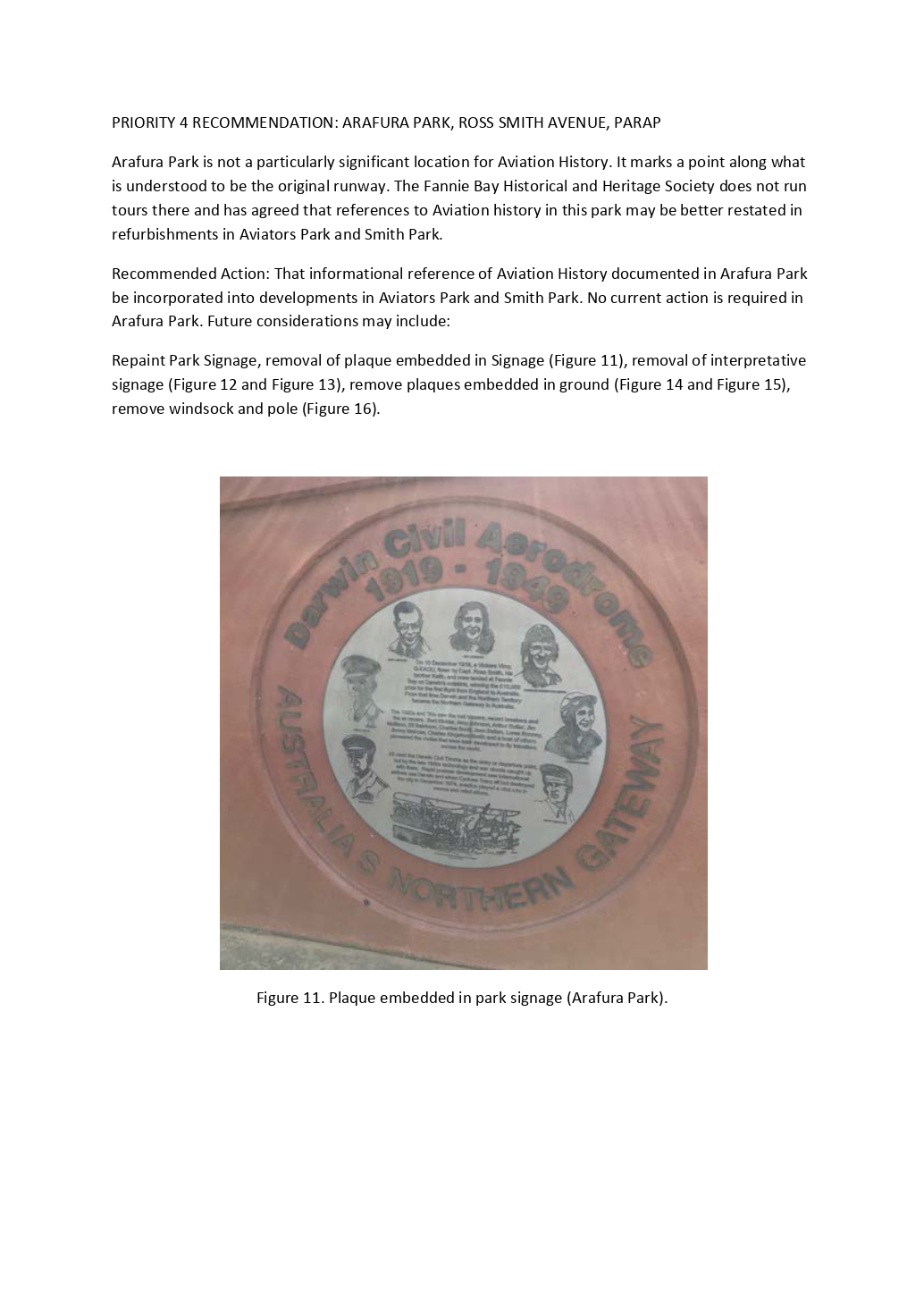 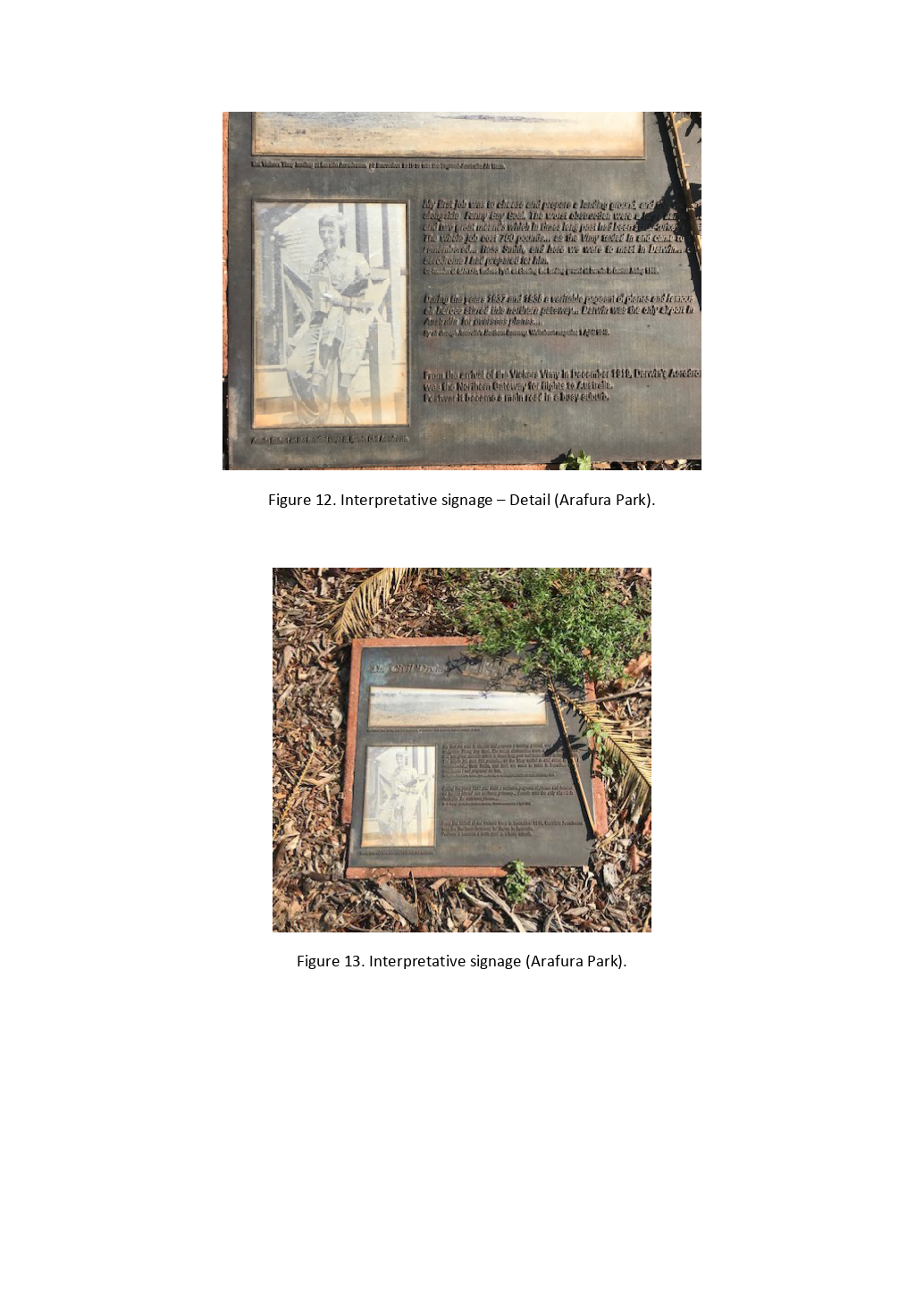 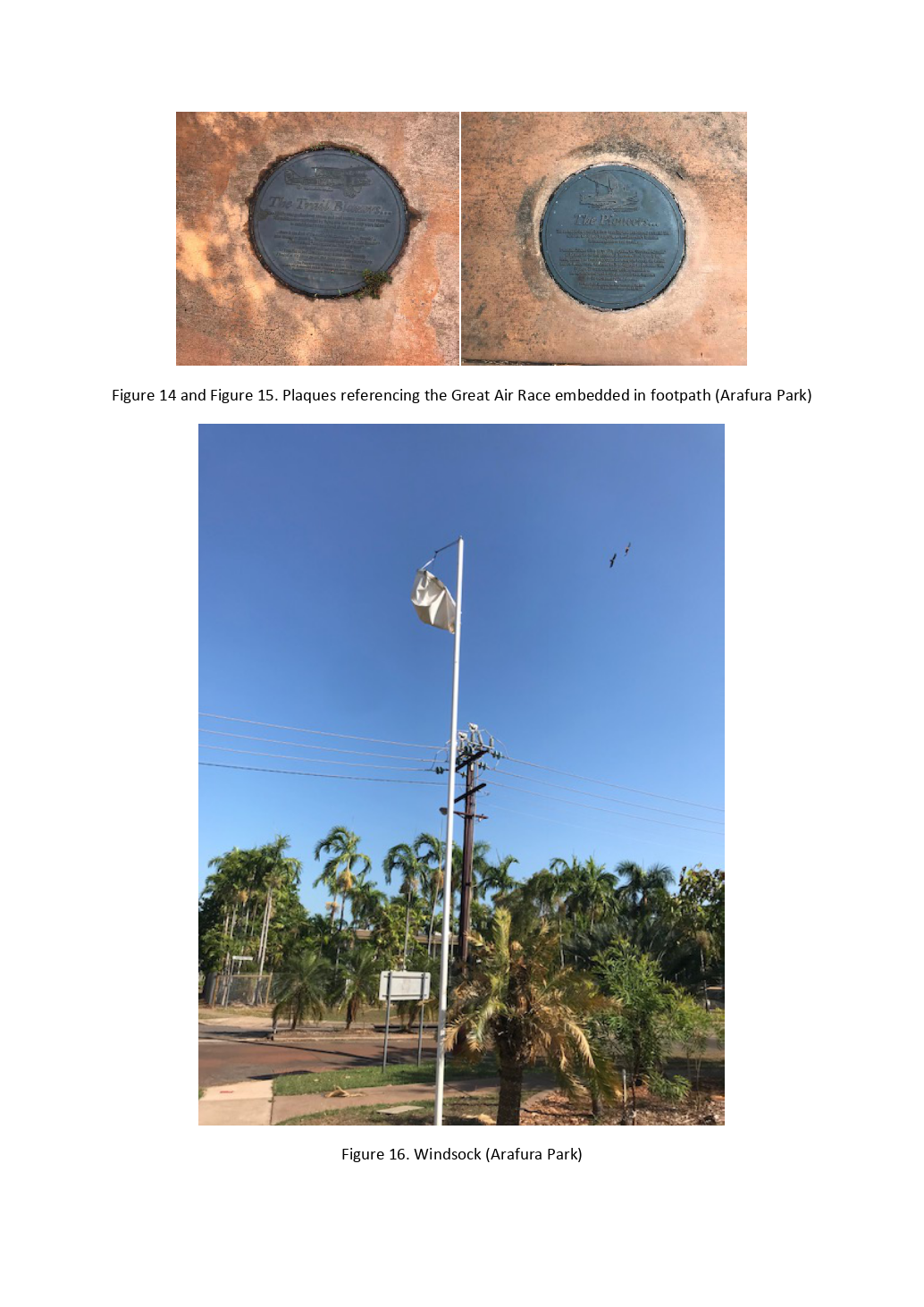 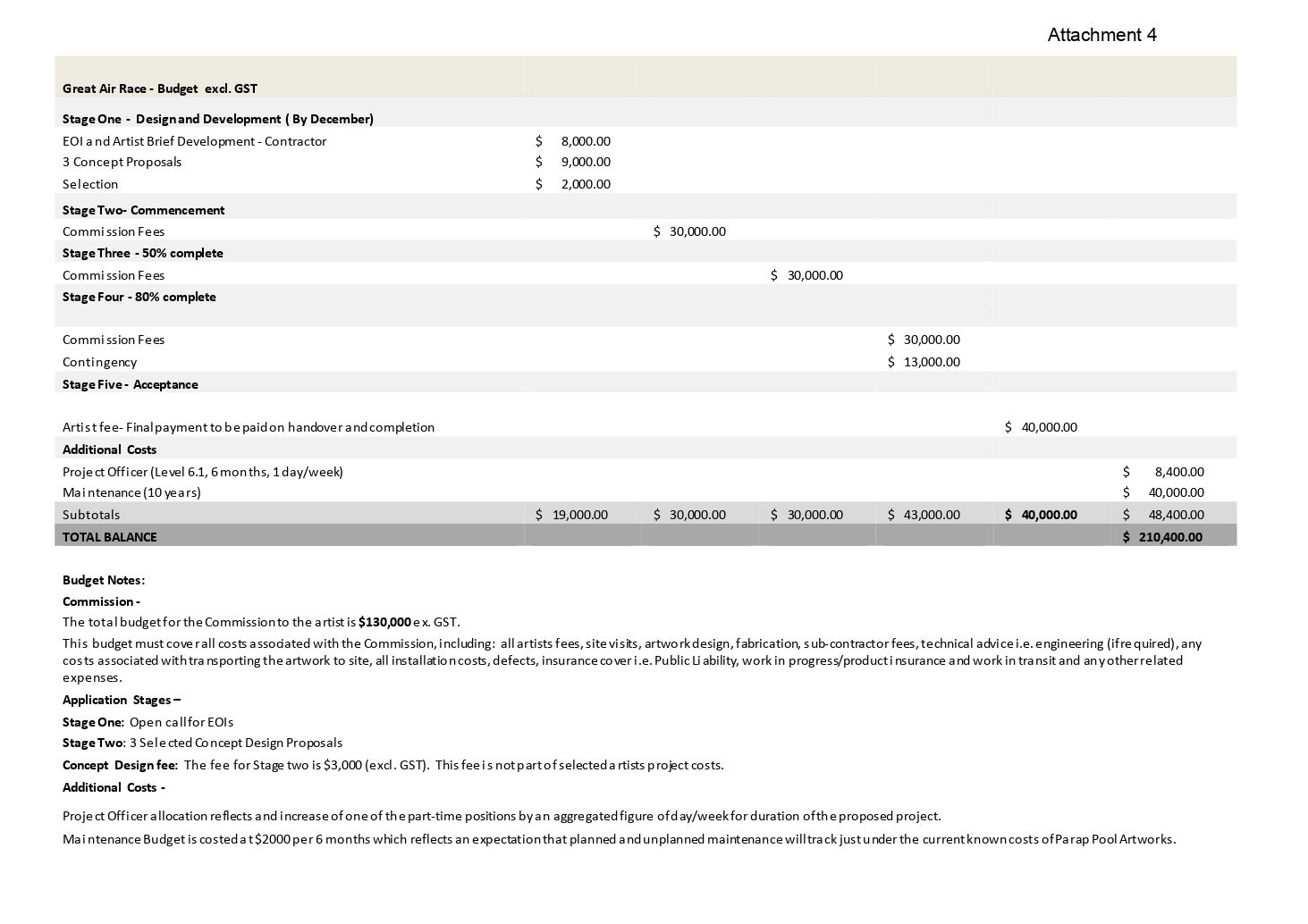 Section under the ActThe grounds on which part of the Council or Committee may be closed to the public are listed in Section 65(2) of the Local Government Act and Regulation 8 of the Local Government (Administration) Regulations.Sub-clause and Reason:8(c)(iv) - information that would, if publicly disclosed, be likely to prejudice the interests of council or some other person.Recommendations1.	THAT the report entitled Artwork to Commemorate The 1919 Great Air Race be received and noted.2.	THAT Council does not commission a public art work to commemorate the Centenary of the Great Air Race. 